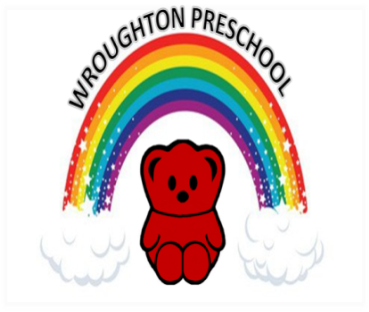      	 WROUGHTON     	  PRE-SCHOOL	        November 2019Dear Parents and Carers						Welcome to a very busy term 2. Please find below details of upcoming events and reminders.Urgent - please remember that if you have a child who was born between 1st September 2015 and 31st August 2016 you must apply for your child’s school place by 15th January 2020. Please see poster on the notice board. Term ThemesThis term, as well as following the children’s interests and planning accordingly, we will be looking	at ‘Celebrations, Festivals and Traditions’ that take place at this time of year including Bonfire	night (fire safety), Remembrance Day and Christmas. Alongside these we will be looking at Space, Winter and Nursery Rhymes. We will also be fundraising for Children in Need.Parents EveningWe are holding a Parents Evening on Tuesday 12th November 2019 from 5:30 onwards. This will be an opportunity for us to have an informal chat with you about your child.Please see a member of staff to book a 10-minute time slot on the booking sheet.All Learning Journeys need to be returned completed with your parent comments and signature by 29th November 2019.Outdoor playNow that the weather is getting colder could you please ensure that your child brings a warm waterproof coat, hat and gloves to Preschool every day. All items need to be clearly labelled. Outdoor play is an important factor in the children’s learning and development. We have free flow play in all weathers, so please ensure your child is suitably clothed.Water Bottles Please make sure your child brings their water bottle every time they attend a session, that it is clearly labelled with their name and that it only contains water. Please can you provide a separate drink in your child’s lunchbox for lunchtime. If you would like to purchase a water bottle the cost is £2.00.Harvest DonationsA big thank you for all your food donations we have now delivered these to Swindon Food Collective.Health and SafetyWe would like to take this opportunity to remind parents/carers of the following for the security of your child as well as all the other children:Please DO NOT use the Preschool car park, this is for the safety of your children.NO mobile phones or any other electronic devices with cameras to be used within the preschool or used to take photographs of your children playing outside.No leaning over the wall to the preschool playground or picking your child up when they are in the playground. Change of collection - Ensure that the staff member at the front door is made aware when someone else is collecting your child, they should be ‘authorised to collect’ on your registration form or if not a change of collection form should be completed and the person collecting given the correct password. We will not give your child to someone unless they have that password. This is not to offend or cause embarrassment, but our job is the safety of your child. In the event of an emergency and you are unable to collect your child please phone us on 812888.Children’s DrawersPlease can you ensure that these are checked daily for your child’s work or for any correspondence we have put in there. Please DO NOT put reply slips/ holiday forms or letters to Katie back in your child’s drawer, these need to be posted in the red letter box above the drawers or handed to a member of staff as we may not know they are there. Breastfeeding SchemePreschool is now live on the Breastfeeding Welcome scheme website:https://www.breastfeedingwelcomescheme.org.uk/?post_type=venues&p=6135This means we welcome mums to breastfeed in our venue.Christmas at Roves FarmThis term we will be going to Roves Farm for the Christmas activities. This will be held on the 13th December. Further details will follow shortly.  Reminder – Preschool will be closed all day. Christmas PartyThe Christmas Party will be held on the 20th December starting at 10:00am. Please note that there will not be a Friday afternoon session.Christmas FayreJust a reminder that the Christmas Fayre is on Saturday 7th December and we look forward to seeing you there. Further information on how and when you can donate items, make cakes or help on the day will follow soon.Severe weather emergency closure of the school As the winter months approach, I would like to remind you of the emergency closure procedure in the event of snow. We will always do our best to keep the preschool open. If the preschool must be closed due to adverse weather conditions or other major incidents, then parents will be informed via text, telephone, or on our face book page and website.Please ensure that we have your correct telephone numbers and that your mobiles are switched on. Please remember that the Preschool will always remain open, unless parents are informed otherwise.Wroughton Preschool term dates:Term 2 – 4th November – 20th December 2019Parents Evening to be held on Tuesday 12th NovemberRoves farm trip 13th December – there will be no sessions Christmas Party 20th December – there will be no Friday pm session.Term 3 – 6th January – 14th February 2020Term 4 – 24th February – 3rd April Parents Evening to be held on Tuesday 10th March Term 5 – 20th April – 22nd May (Closed on Fri 8th May – Bank Holiday)Term 6 – 1st June – During w/c 20th July. Actual Finishing Date - TBCParents Evening/School transitions meeting to be held on Tuesday 16th June Graduation/Family Fun day - Monday 20th July 2020Thank youZena WarburtonRoom Manager